11. PRACOVNÝ LIST - MILOSRDNÝ JEŽIŠ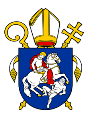 Diecézny katechetický úrad Bratislavskej arcidiecézyKaždodenný život s Božím slovomPodnety k príprave na súťaž Biblická olympiáda 2019/2020 Odporúčaná metóda: Metóda siedmich krokov  porozumenie textu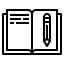  súvislosti v Písme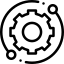 k Jn 8,1: „Cez deň učil v chráme, ale na noc vychádzal von a zdržiaval sa na hore, ktorá sa volá Olivová. A všetok ľud sa skoro ráno hrnul k nemu do chrámu počúvať ho“ (Lk 21,37-38).k Jn 8,3-5:  „Kto bude súložiť s vydatou ženou, s manželkou svojho blížneho, tak cudzoložník ako cudzoložnica musia zomrieť“ (Lv 20,10).„Ak bude spať niekto so ženou iného, nech obaja zomrú, tak cudzoložník ako cudzoložnica: odstrániš zlo z Izraela. Ak sa niekto zasnúbi s devou, pannou, a keď ju v meste nájde iný a bude s ňou spať, jedného i druhú privedieš k mestským bránam a budú ukameňovaní; deva preto, že nekričala keď bola v meste, muž zasa preto, že zneuctil ženu svojho blížneho, a tak odstrániš zlo zo svojho stredu“ (Dt 22,22-24).„Buďte milosrdní, ako je milosrdný váš Otec! Nesúďte a nebudete súdení. Neodsudzujte a nebudete odsúdení! Odpúšťajte a odpustí sa vám. Dávajte a dajú vám: mieru dobrú, natlačenú, natrasenú, vrchovatú vám dajú do lona. Lebo akou mierou budete merať vy, takou sa nameria aj vám (Lk 6,36-38).Odporúčame prečítať si aj Lk 7,36-51 a Lk 27,37-50.k Jn 8,5: „Svedkovia nech prví položia naň ruky, aby ho zabili, potom ostatní z ľudu, a tak odstrániš zlo zo svojho stredu“ (Dt 17,7).k Jn 8,6: „Striehli na neho a poslali úskočníkov, ktorí predstierali, že sú spravodliví, aby ho podchytili v reči a mohli ho vydať vrchnosti a vladárovej moci“ (Lk 20,20).k Jn 8,7: „Všetci poblúdili, všetci sa skazili; nikto nerobí dobre, veru, celkom nik“ (Ž 14,3).„Nesúďte, aby ste neboli súdení. Lebo ako budete súdiť vy, tak budú súdiť aj vás, a akou mierou budete merať vy, takou sa nameria aj vám. Prečo vidíš smietku v oku svojho brata, a vo vlastnom oku brvno nezbadáš? Alebo ako môžeš povedať svojmu bratovi: „Dovoľ, vyberiem ti smietku z oka“ - a ty máš v oku brvno?! Pokrytec, vyhoď najprv brvno zo svojho oka! Potom budeš vidieť a budeš môcť vybrať smietku z oka svojho brata“ (M 7,1-5).k Jn 8,11: „Povedz im: Ako žijem, hovorí Pán, Jahve, nemám záľubu v tom, aby zomrel bezbožný, ale aby sa bezbožný vrátil zo svojej cesty a žil. Vráťte, vráťte sa zo svojich zlých ciest, prečože by ste mali zomrieť, Izraelov dom?!“ (Ez 33,11).„Odvrhnite od seba všetky svoje hriechy, ktoré ste spáchali, a utvorte si nové srdce a nového ducha; prečo by ste mali zomrieť, dom Izraela? Veď nemám záľubu v smrti zomierajúceho, hovorí Pán, Jahve, preto sa obráťte a budete žiť“ (Ez 18,31-32).„Milostivý a milosrdný je Pán, zhovievavý a dobrotivý nesmierne ... Ako sa otec zmilúva nad deťmi, tak sa Pán zmilúva nad tými, čo sa ho boja. Veď on dobre vie, z čoho sme stvorení; pamätá, že sme iba prach“ (Ž 103,8.13-14).„Neskôr ho Ježiš našiel v chráme a povedal mu: ‚Hľa, ozdravel si, už nehreš, aby ťa nepostihlo niečo horšie‘“ (Jn 5,14).„I vezmem vás z národov a pozbieram vás zo všetkých krajín a zavediem vás na vlastnú pôdu. Potom budem na vás kropiť čistú vodu, že sa očistíte; od všetkých vašich škvŕn a od všetkých vašich modiel vás očistím. A dám vám nové srdce a nového ducha vložím do vás; odstránim z vášho tela kamenné srdce a dám vám srdce z mäsa. Svojho ducha vložím do vášho vnútra a spôsobím, že budete kráčať podľa mojich nariadení, zachovávať moje výroky a plniť ich“ (Ez 36,24-27).„ Nebojže sa, veď nebudeš zahanbená, a nepýr sa, veď nebudeš potupená! Áno, zabudneš hanbu mladosti ... Na krátku chvíľu som ťa opustil a veľkým zľutovaním si ťa pritiahnem. V návale hnevu som schoval svoju tvár nakrátko pred tebou, večným zmilovaním som sa nad tebou zľutoval, hovorí tvoj vykupiteľ, Pán. Je mi to ako v dňoch Noema: ako som sa zaprisahal, že viac nezalejú zem vody Noema, tak som sa zaprisahal, že sa nebudem hnevať na teba a že ťa nebudem karhať. Nech i vrchy odstúpia a kopce nech sa otrasú, moja milosť neodstúpi od teba, zmluva môjho mieru sa neotrasie, hovorí Pán, tvoj zľutovník. (Iz 54,4.7-10).Odporúčame prečítať si aj Ez 16.uživotnenie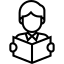 Denne môžeš vidieť iných kamarátov, alebo aj dospelých, ako sa dopúšťajú neprávosti, zloby, nespravodlivosti, ako páchajú hriech. Ako na týchto ľudí reaguješ? Vynadáš im? Alebo o ich hriechu hneď povieš ostatným? Alebo ich len tak potichu posúdiš a odsúdiš vo svojom srdci? V takýchto prípadoch reagujeme, ako keby sme my boli bez nedostatkov, a mali tak právo posudzovať iných. Stačí krátky pohľad do nášho srdca a hneď zbadáme, že aj nás by iní mohli posudzovať a odsudzovať. Možno to aj robia. A určite majú prečo. Preto buď prísny nie na iných, ale na seba. Voči ostatným prejavuj milosrdenstvo. To neznamená, že schváliš ich hriech, ale že prejavíš súcit s ich slabosťou, pre ktorú do hriechu padajú. Veď aj ty si slabý...Ježiš stojí zoči-voči verejnému hriechu. Ale stojí aj pred skrytými hriechmi tých, ktorí sú okolo a žalujú na cudzoložnú ženu. O týchto hriechoch nehovorí nikto nič, ale Ježiš ich vidí rovnako jasne ako vidí hriech predvedenej ženy. Keď budem „vyznávať“ hriechy iných, skúsim si pripomenúť, že Ježiš vidí rovnako jasne aj všetky moje hriechy. A nezaujíma ho, čo by som rád urobil s hriechmi blížneho, ale zaujíma ho to, čo urobím so svojimi vlastnými hriechmi. Najlepšie, čo môžeš urobiť, je vystaviť ich pôsobeniu jeho milosrdnej lásky. Urob to hneď teraz.Jediný raz v evanjeliách Ježiš niečo píše. Nikdy sa nedozvieme, čo. Je dosť možné, že len odvádza pozornosť a dáva možnosť všetko domyslieť – obrátiť položenú otázku proti sebe, obrátiť pozornosť na seba, na svoje srdce. Prv, než unáhlene odpovieš, skloň sa a „píš“ – čiže nájdi si čas na rozmýšľanie a na upokojenie svojho vnútra. Keď máš chuť kameňovať, skloň sa a „píš“, aby si mal čas pozrieť sa na seba a skúmať, či si ty bez hriechu, a tak ti ostane dosť času nebadane vypustiť kameň z ruky a tichúčko sa vytratiť. (podľa dona Andreja Dermeka, SDB)Zhromaždenie okolo cudzoložnej ženy opúšťali najskôr starší. Možno si viac uvedomovali svoju slabosť. Vek a životné skúsenosti človeka mnohému naučia. Možno to bolo tak. Ktovie? Ty však bez ohľadu na to, koľko máš rokov, pozri úprimne na svoj život a zisti, či nepotrebuješ milosrdenstvo rovnako ako všetci tvoji priatelia, či spolužiaci. Pros Boha, aby sa nad tvojimi hriechmi zmiloval. Premýšľaj, ako by si iným mohol pomôcť nájsť cestu k Bohu, miesto toho, aby si ich posudzoval.Stačil jeden Ježišov čistý pohľad, jedno mierne slovo, aby sa cudoložná žena postavila na nohy a aby sa jej život úplne premenil. Sv. František Saleský hovorieval, že na kvapku medu chytíme viac múch ako na celý sud octu. Skús hľadať *Boží obraz v kamarátovi, ktorý stojí pred tebou a konkrétnym skutkom mu  prejav úctu a lásku. Takouto cestou ho skôr získaš pre Boha, ako keby si ho poučoval a dal mu najavo svoje pohŕdanie, či výsmech.Ježiš je vľúdny a dobrotivý, veľkodušný a milosrdný. A je aj pravdivý a spravodlivý. Preto ti dáva čas, aby si sa napravil. Bol si včera zlý? Buď oddnes dobrý! Prežil si zle dnešný deň? Urob rozhodnutie a zmeň svoje zmýšľanie už od tejto chvíle. Neodkladaj! Začni dnes...sebareflexia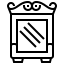 Ak sa páchajú neprávosti na iných, čo robím pre to, aby sa neubližovalo, neohováralo, neurážalo, nekomentovalo všetko za každú cenu? Mám silu a chuť brániť slabších, hriešnych, zranených? Alebo sa pridávam k tým, čo ohovárajú, ponižujú, správajú sa arogantne, povýšenecky? Viem mlčať a radšej nehovoriť, keď iní hovoria nevhodné reči? Som milosrdný aj voči sebe? Som spravodlivý, keď treba odsúdiť hriech a prejaviť milosrdenstvo voči svojmu „ja“?modlitba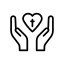 Pane Ježišu, Tvoja spravodlivosť a milosrdenstvo sú prejavom toho, že ľúbiš hriešnika. Zmiluj sa nado mnou, aj nad mojimi hriechmi. Túžim zažiť tvoje milosrdenstvo, aby som mohol aj ja byť milosrdným voči svojim kamarátom, spolužiakom. Voči komukoľvek, kto to bude odo mňa potrebovať. Pane, nauč ma byť milosrdným k sebe. Keď zhreším, nauč ma umeniu vedieť si odpustiť a objať svoje „ja“. Povedal si, že dáš nové srdce a nového ducha tým, ktorí sa očistia od škvŕn. Pomôž mi pokorne vyznávať svoje slabosti a hriechy, a tiež zanedbanie dobrého pri spytovaní svedomia aj pri sviatosti zmierenia.  Daj mi srdce, ktoré bude milovať tak, ako miluje tvoje. Amen.zapamätaj si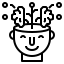 Ježiš jej povedal: „Ani ja ťa neodsudzujem. Choď a už nehreš!“ (Jn 8,11)kvízové otázky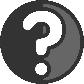 1. Vyber správnu odpoveďKde bol Ježiš, keď k nemu farizeji a zákonníci priviedli ženu pristihnutú pri cudzoložstve?A/ na Olivovej horeB/ v chrámeC/ na brehu moraPravidlo: „Svedectvo dvoch ľudí je pravdivé“, je uvedené v SZ knihe:A/ GnB/ ExC/ DtJežiš sa predstavil ako „svetlo sveta“ v:A/ pokladničnej sieniB/ chrámeC/ KafarnaumeV ktorých SZ knihách sa uvádzalo, že ženu pristihnutú pri cudzoložstve treba ukameňovať?A/ NmB/ LvC/ DtVysvetli„...ale zomriete vo svojom hriechu.“„...poznáte, že Ja Som.“„Keby ste boli Abrahámovými deťmi, robili by ste skutky Abrahámove.“„My sme sa nenarodili zo smilstva; máme len jedného otca, Boha.“„Váš otec Abrahám zaplesal, že uvidí môj deň; i videl a zaradoval sa.“2. HrebeňovkaDoplň chýbajúce slová do viet alebo odpovedz na otázky podľa Jn 8. kap. Tajnička znie: 1. Zákonníci a ………….. priviedli ženu pristihnutú pri cudzoložstve. 2. ………., túto ženu pristihli priamo pri cudzoložstve. 3. ……………. (3) nám v zákone nariadil takéto ženy ………………... (11). 4. Ježiš sa zohol a písal po ………...5. ………  jej povedal: „Ani ja ťa neodsudzujem.“ 6. Symbolom života je ……………...7. Ježiš povedal: „moje svedectvo je ………….“ 8. ……….. dal Ježišovi moc robiť zázraky. 9. Každý, kto pácha hriech je ………...10. Až keď vás Syn …………..., budete naozaj slobodní. 11. Viď 3.12. Kto je z Boha, počúva Božie …………..13. (Zákonníci a farizeji) to hovorili, aby ho (Ježiša) pokúšali a mohli ho ………………...14. Ježiš povedal žene: „Choď a už ………….!“ 15. Symbolom smrti a nešťastia je ……….. 16. Ježiš povedal: „Kto z vás je bez hriechu, nech prvý hodí do nej ………..“1.2.3.4.5.6.7.8.9.10.11.12.13.14.15.16.